Publicado en España el 02/12/2020 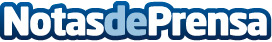 Diciembre es el mes del año en el que más vehículos se desguazan y se dan de baja definitiva en la DGTSegún los datos obtenidos y las cifras analizadas por RO-DES, la Red Operativa de Desguaces Españoles, el sector del desguace y reciclaje de vehículos registra en diciembre un aumento de la actividad que supera el 50%Datos de contacto:RO-DES, Red Operativa de Desguaces Españoles960800211Nota de prensa publicada en: https://www.notasdeprensa.es/diciembre-es-el-mes-del-ano-en-el-que-mas_1 Categorias: Nacional Automovilismo Industria Automotriz Otras Industrias http://www.notasdeprensa.es